PresseinformationWeber-Stephen Österreich GmbHBrandneu und supersmartDie neuen Gasgrills von WEBER® vereinen zeitloses Design mit intelligenter, KI-basierter GrilltechnologieDie neuen Gasgrills Weber Spirit EPX-315 GBS, Weber Spirit EPX-325S GBS sowie Weber Genesis II EX-315 GBS und Weber Genesis II EX-335 GBS beweisen, dass makellose Optik und intelligente Technologie perfekt zusammenpassen. Mit ihrem zeitlosen Design in edlem Schwarz machen diese Powerpakete eine überaus gute Figur. Ihre inneren Werte stehen der schönen Hülle dabei in nichts nach: Auf der großen Grillfläche mit GBS (Gourmet BBQ System) lassen sich Fleisch, Fisch und Gemüse gleichzeitig und jeweils mit der idealen Temperatur zubereiten. Heißes Feature: die Sear Zone. Sie verleiht Steaks bei optimaler Hitze ihr begehrtes Branding. Ruhen können sie nach dem scharfen Anbraten auf der indirekten Grillfläche. Dank der Sear Zone herrscht im gesamten Garraum des Grills stets die optimale Hitze. Dafür, dass hier nichts anbrennt, ist dank intelligenter Weber Connect Technologie gesorgt.Der integrierte, KI-gestützte Grillassistent Weber Connect behält das Grillgut stets im Blick und begleitet Grillenthusiasten per App auf dem Smartphone bei jedem Schritt des Grillvorgangs. Absolut smart: Weber ConnectDer clevere, KI-basierte Grillassistent Weber Connect hat Fleisch, Fisch und Gemüse stets im Blick und führt den Grillfan per App auf dem Smartphone über Bluetooth oder WLAN Schritt für Schritt durch den gesamten Grillvorgang: von der Vorbereitung des Grillguts über das Wenden bis hin zum Servieren. Wer so smart grillt, hat zwischendurch Zeit, die Beilagen vorzubereiten, den Tisch zu decken und sich dann einen Drink mit Familie oder Freunden zu gönnen. Das digitale Display zeigt detailliert die Temperatur an, zwei zusätzliche Kontrollfühler messen die Kerntemperatur – so wird Grillen zum Kinderspiel. Egal, ob Profi oder Anfänger, der integrierte Grillassistent grillt alle Gerichte auf den Punkt – für ein perfektes Grillergebnis.Grillenthusiasten mögen es heiß Die Sear Zone, das Hochleistungs-Hitzesystem von WEBER®, heizt Fleisch, Gemüse undCo. auf dem Grillrost so richtig ein – insbesondere Steaks gelingen hier perfekt. Aber auch für Meeresfrüchte-Gourmets und Gemüse-Liebhaber  ist hier gesorgt. Denn die Gasgrills Weber Spirit EPX-315 GBS, Weber Spirit EPX-325S GBS, Weber Genesis II EX-315 GBS und Weber Genesis II EX-335 GBS bieten auch hierfür die optimale Umgebung. Direkt über der Sear Zone können Grillenthusiasten Zubehör für das Gourmet BBQ System (GBS) einsetzen. Auf der Plancha, Weber’s gusseiserner Grillplatte, werden Scampi und Co. gleichmäßig goldbraun, Gemüse bleibt im Wok zubereitet schön knackig. Mit dem vielfältigen GBS-Zubehör haben Grillfans unendlich viele Möglichkeiten, den eigenen Grillhorizont zu erweitern.Das Auge grillt mitDas gilt nicht nur für das Grillgut, sondern auch für die Grills selbst. Die neuen Gasgrills Weber Spirit EPX-315 GBS, Weber Spirit EPX-325S GBS, Weber Genesis II EX-315 GBS und Weber Genesis II EX-335 GBS sind echte Blickfänger für Terrasse und Garten. Ihr Design besticht dabei durch schlichte Eleganz:  mattschwarze Rahmen, Edelstahl-Seitentische und -Gasregler. Der Sear-Zone-Gasregler zeigt sich in feurigem Rot und gibt bereits optisch einen Hinweis auf seine Funktion.Die große Digitalanzeige am Seitentisch zeigt in Echtzeit die Temperatur im Inneren des Grills und des Grillguts an. Darüber hinaus informiert sie den Nutzer darüber, wann der Grill für den Einsatz bereit ist, wie der Status der Verbindung ist, sendet Benachrichtigungen und Alarme aus und zeigt präzise den Batteriestatus an. Köstliche Rezepte können Grillfans mittels App auf dem Smartphone aus der digitalen Weber Rezeptdatenbank auswählen.Die neuen Gasgrills sind ab 15. März in den Weber Original Stores und Weber Stores, im Onlineshop auf weber.com sowie im Fachhandel erhältlich.Über Weber-StephenMit der bahnbrechenden Idee des Kugelgrills und der indirekten Grillmethode revolutionierte Stephen Weber von Chicago aus die Welt der Grillfans.  Es begann ein neues Grillzeitalter, das eine enorme kulinarische Vielfalt und laufende Innovationen mit sich brachte.   Neben den Holzkohlegrills hat Weber® mittlerweile auch die im Sortiment befindlichen Gas-, Elektro- und Holzpelletsgrills revolutioniert. Im Jahr 2003 wurde die Weber Stephen Österreich GmbH gegründet. Der Firmensitz befindet sich im oberösterreichischen Wels. Fotos: Spirit EPX325S GBS, Genesis II EX 335 GBS(© Weber) Abdruck honorarfrei bei BerichterstattungWeitere Auskünfte:Christina Mann, Marketingleitung
Weber-Stephen Österreich GmbH
Kienzlstraße 17, 4600 Wels
E-Mail: cmann@weberstephen.comPressekontakt:
IMCG Holding GmbHSonnbergstraße 3
2380 PerchtoldsdorfTel.: +43 1 88 99 577- 0
Elisabeth Strobl
Mobil: 0664 6211085
E-Mail: presse@imcg.at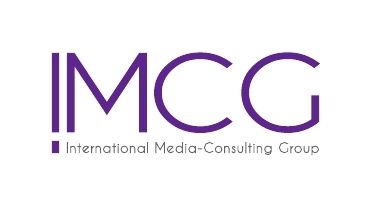 